14KW单相双枪交流充电桩使用说明书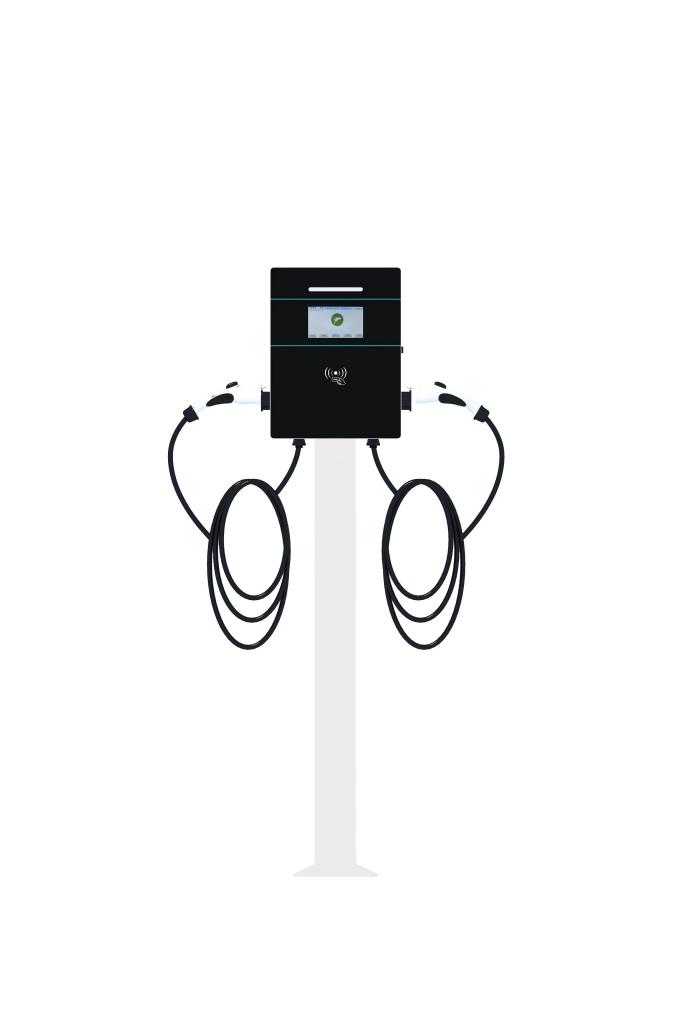 第一章 产品介绍	21.1产品介绍	21.2产品原理构图	31.3主要参数说明	31.4产品特点	41.6产品结构	4第二章 操作说明	62.1产品安装	6第三章 常见故障处理	8第四章 维护与保养	9第五章 保修条例	9前  言感谢您采购和使用本公司研制的充电桩系列产品，本公司专注于研发和提供新能源电动汽车充电设备和解决方案，目前已拥有壁挂式交流充电桩、立柱式交流充电桩、落地式交流充电桩、壁挂式直流充电桩、立柱式直流充电桩、一体式直流充电桩、分体式直流充电桩、电动自行车充电桩、电动自行车换电柜、充电运营管理软件（云平台+微信公众服务号+APP）等一整套充电系统产品线，可满足客户的多样性需求。我们专注充电领域，坚持技术创新和高性价比产品管理理念，组建了完整的售前、售中、售后服务团队、保证项目支持、交付和后期产品维护等各个阶段均快速响应，在业界拥有良好口碑。安全注意事项：请勿将易燃、易爆、化学物、可燃蒸汽等危险物品靠近充电桩；儿童请勿在充电过程中靠近、使用充电桩，以免造成伤害；如遇下雨打雷天气，请谨慎充电；严禁在充电枪或充电线缆存在缺陷、裂痕、磨损、破裂、充电线缆裸露等情况下使用充电桩，如有发现，请及时联系工作人员；请保持充电枪头清洁干燥，如有脏污，请用清洁的干布擦拭，严禁带电时用手触碰充电枪芯；请勿试图拆卸、维修、改装充电桩，如有维修、改装需求，请联系工作人员，不正当的操作可能会造成设备损坏、漏水、漏电情况；使用过程中如有什么异常情况，可立即按下急停按钮，切断所有输入输出电源；在充电过程中，车辆禁止行驶，只有在静止时才能进行充电；混合动力电车请熄火后再进行充电。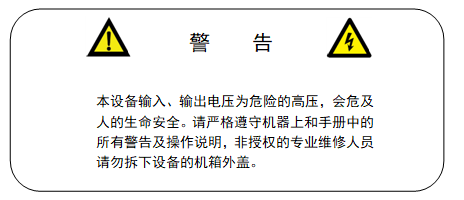 第一章 产品介绍1.1产品介绍本产品为14KW单相双枪交流充电桩，主要用于电动汽车交流充电。产品由充电桩体、壁挂背板、落地立柱（选配件）等组成，具备充电保护、刷卡充电、扫码充电、扫码支付、联网监控、远程升级等功能。本产品采用工业化设计原则，安装方便，部署快捷，并具备如下创新设计；设备待机功耗5-7W，远低于行业标准15W，一台设备每年节省电费100元左右；独创倾倒防护功能，设备倾倒角度超30度，则自动断开输出并告警，保护用电安全；整机防护等级IP55，高于行业标准IP54，具有良好的防尘、防水性能，可在室内外安全的运行和维护。设备严格遵循模块化设计原则；通讯模块可插拨，兼容以太网/3G/4G模块，用户可根据实际需求选配；结构兼容壁挂式和落地式安装方式，壁挂式充电桩在不改变结构或增加其他配件的基础上，配上立柱即可为落地安装。1.2产品原理构图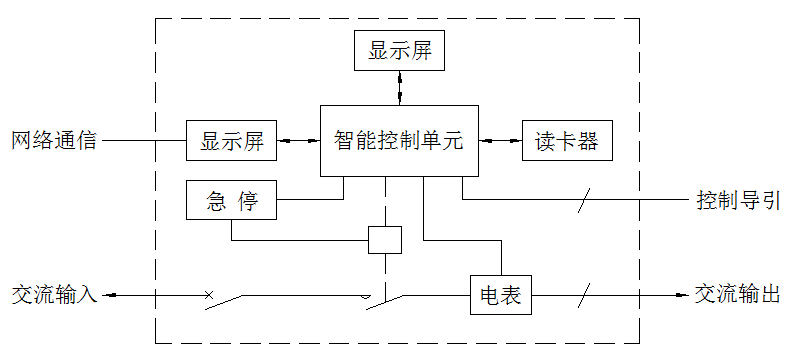 1.3主要参数说明1.4产品特点1.采用模块化设计原则，通讯模块可插拨和选配，维护方便；2.支持与远端管理平台通信，实现远程监控和远端升级；3.支持手机扫码充电和刷卡充电，能读取用户IC卡中任何信息；4.全方位保护运行安全；具备过压保护、欠压保护、过载保护、短路保护、漏电保护、接地保护、过温保护、低温保护、防雷保护、倾倒保护，确保设备运行安全可靠；5.界面友好：4.3寸显示屏，实时显示设备状态、运行数据（电压、电流、功率、充电电量和时间）和故障信息。1.5产品设计规范单相交流充电桩根据最新国际设计，在功能和性能上符合国家和行业标准。所用技术标准见下表：1.6产品结构整体外形图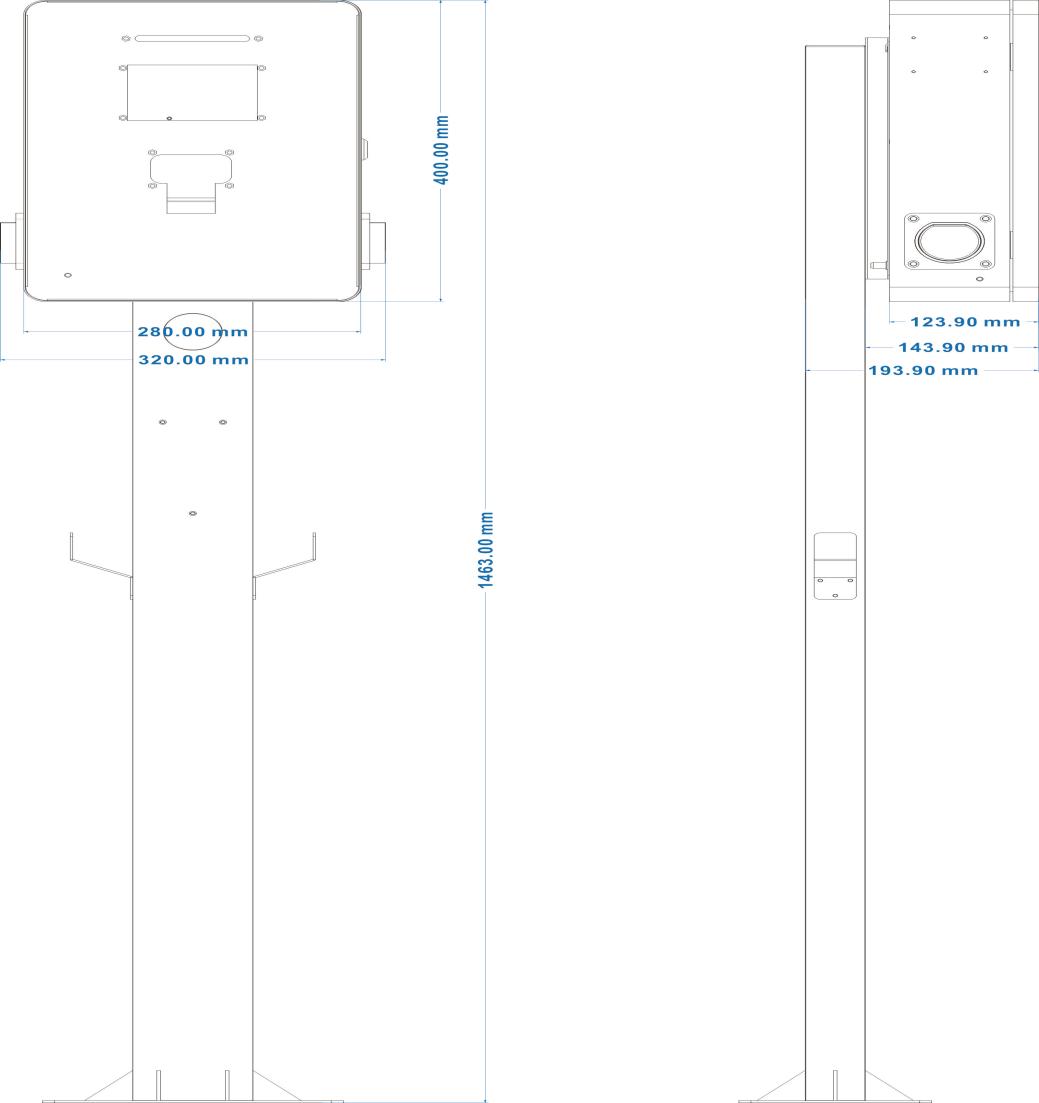 备注：网络版需接入“INPUT”电源线（16mm²）和网线或者4G模块；单机离网版只需接入“INPUT”电源线（16mm²）。壁挂式背板结构图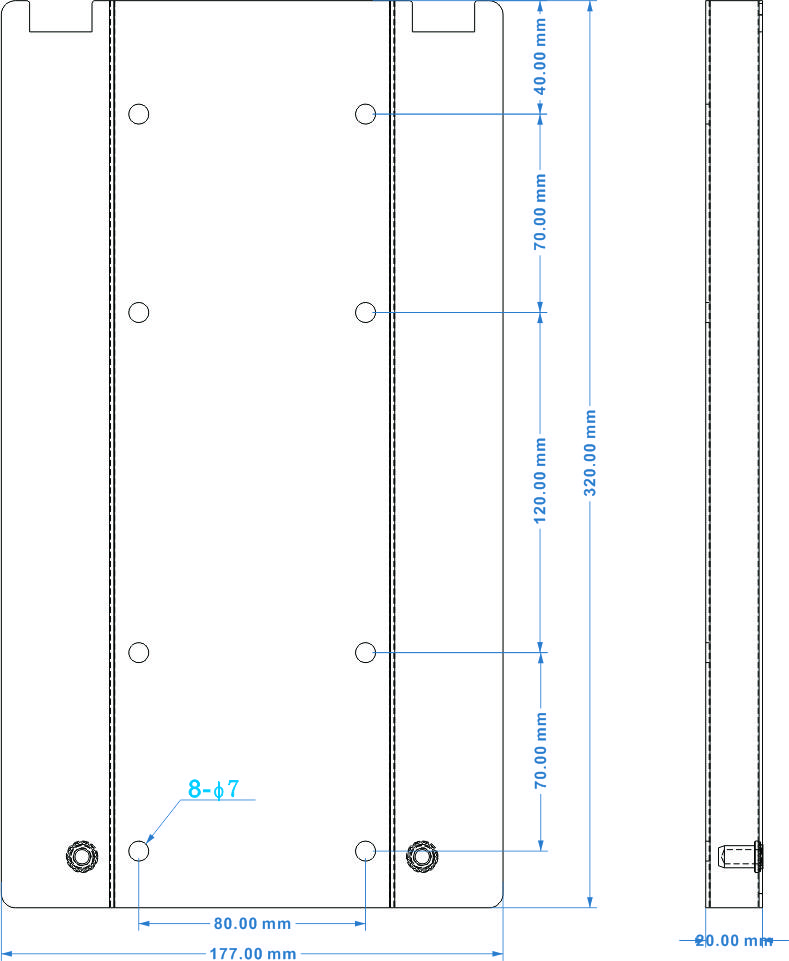 立柱底板结构图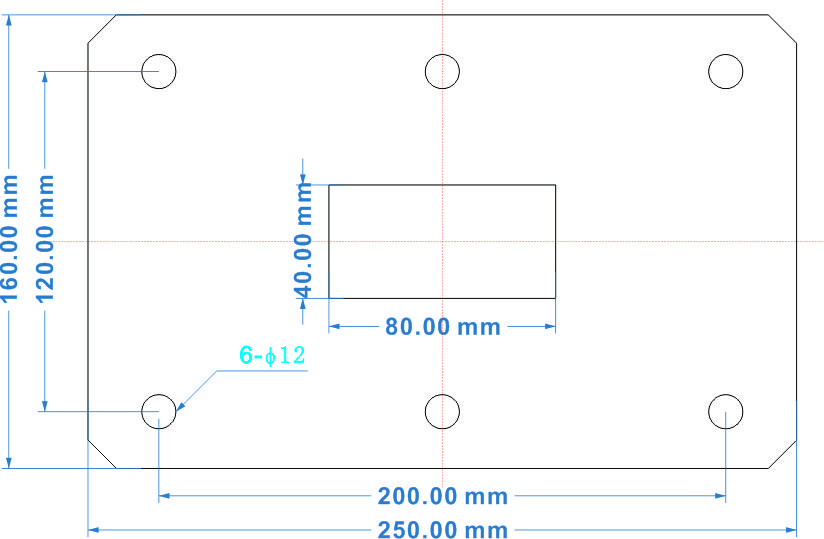 第二章 操作说明2.1产品安装2.1.1线缆准备充电桩供电及通讯（网络版）推荐线缆规格如下：2.1.2现场安装流程1. 安全注意事项：充电桩、挂线钩/立柱均安装在车位中心线对应的位置；如壁挂安装，则充电桩壁挂背板上方固定螺丝孔离地距离为1.6M；充电桩安装位置到车位线的水平距离大于或者等于0.5M；※ 充电停车位应安装车轮定位器，必要时车位后端可安装隔离柱/挡车立柱。2.布线壁挂式安装：通讯线、电源线从左上方引下，采用线槽或线管固定；线管位于车位的中心线偏左20cm；线管底部离地132cm，通讯线、电源线伸出线管大于40cm。落地式安装：提前确定落地立柱位置，需处于车位中心线，通讯线、电源线从落地立柱中穿出，伸出部分大于50cm（合计线缆伸出地面大于150cm）。3.安装组件壁挂式安装：背板右上方螺丝孔离地150cm，挂在线槽上方；挂线勾右上方螺丝孔离地100cm；背板、挂线钩均处于车位中心线。落地式安装：按底座尺寸图，在水泥地面钻6个M10*110mm的孔，将立柱底座对好孔，用M10*100的螺栓打紧锁死。4.接线将电源线和网线穿过对应的防水头，并连接到输入空开和网线接口上。5.锁紧上盖壁挂式安装：检查桩体内部没有遗留其他外部物体，合上设备上盖，从侧面用钥匙锁紧，保存钥匙；落地式安装：检查桩体内部没有遗留其他外部物体，合上设备上盖，从侧面用钥匙锁紧，保存钥匙；2.2 设备上电检查、调试1.上电前检查上电前，请仔细检查并确保下列事项：1、没有外部物体或零件工具遗留在交流桩内部或顶上；2、交流桩与附件正确连接并安装牢固；3、交流桩安装位置便于操作和维修；4、充电桩进线端上级交流漏电保护开关选型合理。2.设备上电1、确定以上检查项目均满足要求；2、上端配电箱断路器闭合后，打开充电桩上盖，闭合漏电保护断路器；3、交流桩上电：约有1分钟的开机自检时间，指示灯绿、黄、红交替显示，各1秒。4、上电自检完成后，观察LED指示灯状态。正常待机：绿灯常亮    设备故障：黄灯闪烁2.3 系统设置及联网联网版充电桩，需要在远端管理平台进行初始配置操作，输入充电桩序列号将该充电桩录入对应的充电站内，平台根据GIS系统，在地图上显示该充电站/桩信息。2.4充电操作2.4.1充电连接电动车主将电动车停好后，从桩上拿下充电枪，插入电动汽车的充电插口，请确保插到位且连接可靠。2.4.2充电控制对于网络版充电桩，可支持充电APP/微信小程序扫码充电，也可以刷IC卡充电：扫码充电：如果电动车主安装了充电APP或关注了微信小程序，可在手机充电APP或者微信小程序上找到就近的空闲充电桩，将车停入车位，扫描现场充电桩上的二维码，即可进入该桩的充电控制界面，车主连接好充电枪后，点击“开始充电”即可向电动汽车充电。刷卡充电：用户正确连接充电枪，使用配置好的IC卡刷卡即可进入充电状态。充电结束操作时，请务必先刷卡结算后再拔枪，否则将造成锁卡。（如被锁卡，请在再次刷卡结算并解锁，如无法解锁请联系发卡管理处）2.4.3充电停止当充电桩工作状态时，车主需要结束充电，可以通过以下方式；移动端（APP或微信小程序）点击“停止充电”，然后拔枪。刷卡结算，成功扣款拔枪。2.4.4充电结算扫码充电结算结束充电并拔出充电枪后，系统会自动结算本次的充电费用，并推送详细的充电数据（包括充电时长、充电量、充电费用）到车主的APP或绑定的微信上。车主还可以通过消费清单查看历史消费记录与账户资金的变动情况。刷卡充电结算刷卡自动结算，屏幕显示充电量及充电金额。第三章 常见故障处理第四章 维护与保养1、桩体易采用地脚螺栓固定，防止桩体因外界、人为等因素倾斜、抖动。2、 应对充电桩做好遮阳和防雨措施，室外建议安装遮雨棚3、定期检查充电桩内所有螺栓是否紧固、连接线有无松动、连接不牢等现象。4、检查是否有短路现象。5、检查急停按钮是否为可用状态。6、注意防雷击，保证充电桩的有效屏蔽和可靠接地。7、使用时，尽量控制充电桩的输出电压和电流在标称的范围内，保证充电桩以最大效率的状态工作。8、桩体停止使用时，应先停止充电输出，然后将电缆绕好，置回原位。注意：在充电桩运输过程中，将充电桩包装牢固并标识装卸方向，禁止将充电桩倒置储运；要有相应的紧固措施，避免强烈的振动和颠簸损坏设备的外包装。第五章 保修条例1、本产品保修期为1年。2、7x24小时客服服务，随时响应。3、顾客故障问题由厂家技术远程支持，必要时寄回厂家维修。4、在保修期间，按照使用说明进行正常使用的状况下产生的故障（由本公司正式工作员工判定），予以免费维修。5、充电设备除以下问题，均可享受上述相关保修条款：   5.1 不能够提供本说明书及有效购货凭证；   5.2 超过厂家规定的保修期限的；5.3无保修证明及有效发货票据的，或保修凭证上的内容与修理商品实物标识不符或者涂改的；   5.4 未按产品使用说明书要求使用、维护、而造成损坏的；   5.5 有异物进入造成损坏或故障的；   5.6 非本公司制造的产品而引起故障的；   5.7 非承担三包修理者拆动造成损坏的；   5.8 因不可抗力（如雷电、电压过高、地震、火灾、水灾等自然灾害）造成损坏的；   5.9 其他不可避免的外来因素造成故障及损坏；   5.10 使用不当导致设备进水或者其他溶液造成的损坏；   5.11 使用指定以外的电源，电压造成的损坏。6、仅作以上保证，不作其他任何明示或者默示性的保证（其中包括适销性、对某种特定的与应用的合理性与适应性等的默示保证），不论在合同中、民事过失上、还是其他方面，本公司不对任何特殊的偶尔的或者间接的损害负责。7、本保证书只在中华人民共和国大陆内有效。本公司致力于产品的不断改善和功能升级，手册提供资料内容如有变更，恕不另行通知。版本号：V1.0详细规格产品型号GEVA-14220外观结构产品名称14KW单相双枪交流桩外观结构设备尺寸400*280*144（L*W*H）外观结构安装方式壁挂式/落地式外观结构安装组件壁挂背板 320*177*20（L*W*H）（标配）落地立柱 100*50*1400（L*W*H）（选配）外观结构进线方式下进下出外观结构设备重量＜10Kg外观结构线缆长度3.5M外观结构显示屏4.3寸触摸显示屏电气性能输入电压220VAC电气性能输入频率50Hz电气性能功    率14KW(Max)电气性能输出电压220VAC电气性能输出电流单枪32A电气性能待机功耗6W环境指标适用场景户外/室内环境指标工作温度-30～＋55度环境指标湿    度5%～95%环境指标海    拔＜2000M环境指标防护等级IP55环境指标冷却方式自然冷却环境指标安规认证GB/T20234、GB/T18487、NB/T33008环境指标MTBF100000小时安全设计过压保护、欠压保护、过载保护、短路保护、漏电保护、接地保护、过温保护、防雷保护、倾倒保护过压保护、欠压保护、过载保护、短路保护、漏电保护、接地保护、过温保护、防雷保护、倾倒保护功能设计以太网/4G联网、后台监控、远程升级、移动支付、手机APP/微信小程序扫码充电、刷卡充电、LED指示、LCD显示以太网/4G联网、后台监控、远程升级、移动支付、手机APP/微信小程序扫码充电、刷卡充电、LED指示、LCD显示序号标准号标准名称1GB/T18487.1-2015电动汽车传导充电系统 第1部分：通用要求2GB/T 20234.2-2015电动汽车传导充电用连接装置 第1部分：通用要求3GB/T 20234.2-2015电动汽车传导充电用连接装置 第2部分：交流充电接口4GB/T 27930-2015电动汽车非车载传导式充电机与电池管理系统之间的通信协议5GB/T 19596-2015电动汽车术语6GB/T 17618信息技术设备抗扰度限值和测量方法7GB 9254-2008信息技术设备的无线电骚扰限值和测量方法8GB 4208-2008外壳防护等级（IP代码）9DL/T 645-2007多功能电能表通信协议10GB 9286-1998色漆和清漆 漆膜的规格试验11GB 6587.4-1986电子测量仪器振动试验12GB 6587.5-1986电子测量仪器冲击试验13GB/T 13384-2008机电产品包装通用技术条件14GB/T 17626.2-2006电磁兼容试验和测量技术静电放电抗扰度试验15GB/T 17626.3-2006电磁兼容试验和测量技术射频电磁场辐射抗扰度试验16GB/T 17626.4-2006电磁兼容试验和测量技术电快速瞬变脉冲群抗扰度试验17GB/T 17626.5-2006电磁兼容试验和测量技术浪涌（冲击）抗扰度试验18GB/T 17626.6-2006电磁兼容试验和测量技术射频场感应的传导骚扰抗扰度线缆名称线缆规格长度备注电力电源线3*16mm²及以上单相电源电缆以具体施工长度为准*通讯信号线带屏蔽网络线（超五类）以具体施工长度为准标准水晶头（RJ-45），直通接线方式故障名称故障现象可能原因排除建议AC过压交流输入电压过高1.如电压短时264Vac，则等待电网自行恢复至正常电压范围内。AC过压交流输入电压过高2.查看后台监控数据并分析，如果此区域电压长期过压，则可通过配置软件调高输入过压保护电，最高可至300Vac。AC过压交流输入电压过高3.如果故障不能排除，请联系我们。AC欠压交流输入电压过低1.如果电压短时低于140Vac，则等待电网自行恢复至正常电压范围内。AC欠压交流输入电压过低2.查看后台监控数据并分析，如果此区域电压长期欠压，则可通过配置软件调高输入欠压保护点。最低可至140Vac。AC欠压交流输入电压过低3.如果故障不能排除，请联系我们。AC过流交流输入电流过大1.立即断开配电箱漏电/过流保护断路器AC过流交流输入电流过大2.检查交流桩输出线两线之间是否有低阻抗或短路情况。AC过流交流输入电流过大3.排除以上问题后，重新上电，如果故障依旧存在，请联系我们。AC过频交流输入频率过高1.如频率短时超过55HZ，则等待等网自行恢复至正常频率范围内。AC过频交流输入频率过高2.查看后台监控数据中输入电压频率，如果长期过高，请联系供电部门处理。AC欠频交流输入频率过低1.如果频率低于45HZ，则等待等网自行恢复至正常频率范围内。AC欠频交流输入频率过低2.查看后台监控数据并分析，如果此区域频率长期过频，则可通过配置软件调高输入过频保护点，最低可至40HZ。AC欠频交流输入频率过低3.如果故障不能排除，请联系我们。过温交流桩内部过温1.检查交流桩安装环境，核查旁边是否有发热源，确保环境温度在60度以下。过温交流桩内部过温2.如果故障不能排除，请联系我们。漏电流超标对地漏电流过高1.立即断开配电箱漏电开关。漏电流超标对地漏电流过高2.检查交流桩输出线是否有破损或对地有低阻抗或短路情况。漏电流超标对地漏电流过高3.排除以上问题后，并复位漏电保护开关，重新上电。漏电流超标对地漏电流过高4.如故障依然存在，请联系我们。接地故障输入/输出接地不良或输入L/N接反1.立即断开交流配电箱的漏电保护空开。接地故障输入/输出接地不良或输入L/N接反2.检查交流输入/输出线接地是否正常，输入L/N是否按正常相序连接。接地故障输入/输出接地不良或输入L/N接反3.排除以上问题后，重新上电，如果故障依然存在，请联系我们。通信异常（联网模式）充电桩与后台通讯不良1.检查网线连接是否正确可靠。通信异常（联网模式）充电桩与后台通讯不良2.后台查看充电桩配置是否确。通信异常（联网模式）充电桩与后台通讯不良3. 如果故障依然存在，请联系我们。充电枪连接异常充电枪CC/CP连接异常1.检查充电枪的连接是否正确可靠。充电枪连接异常充电枪CC/CP连接异常2. 如果故障依然存在，请联系我们。黄灯常亮急停故障急停按钮顺时针旋转恢复，取消故障黄灯闪1秒一次欠压市电欠压，断电，重新上电工作黄灯闪1次，黄灯常亮3秒过压市电过压，断电，重新上电工作黄灯闪2次，黄灯常亮3秒过温安装在温度小于55度以下环境黄灯闪3次，黄灯常亮3秒过流重新拔枪后插枪，自动恢复黄灯闪4次，黄灯常亮3秒继电器拒动轻敲击继电器，如无法恢复，返厂维修黄灯闪5次，黄灯常亮3秒继电器粘连轻敲击继电器，如无法恢复，返厂维修黄灯闪6次，黄灯常亮3秒计量故障返厂维修黄灯闪7次，黄灯常亮3秒充电枪连接故障检查充电枪是否松动，拔枪重新插枪黄灯闪8次，黄灯常亮3秒漏电故障检查桩接入电线是否有破损黄灯闪9次，黄灯常亮3秒接地故障检查桩接入电线接地线是否正确连接